 FOTEL OBROTOWY  - Sonata Luxergonomicznie wyprofilowane oparcie ze zintegrowanym zagłówkiem,zagłówek  regulowany w pozycji góra-dół,siedzisko i oparcie miękkie - tapicerka skóra dwoina w  kolorze czarnym,  podłokietniki regulowane w zakresie góra-dół, metalowe chromowane z miękkimi  tapicerowanymi nakładkami,podstawa jezdna pięcioramienna z polerowanego aluminium,mechanizm ruchowy umożliwiający ,,bujanie się” oraz  możliwość blokady siedziska i oparcia w wybranej pozycji,płynna regulacja wysokości fotela za pomocą podnośnika pneumatycznego,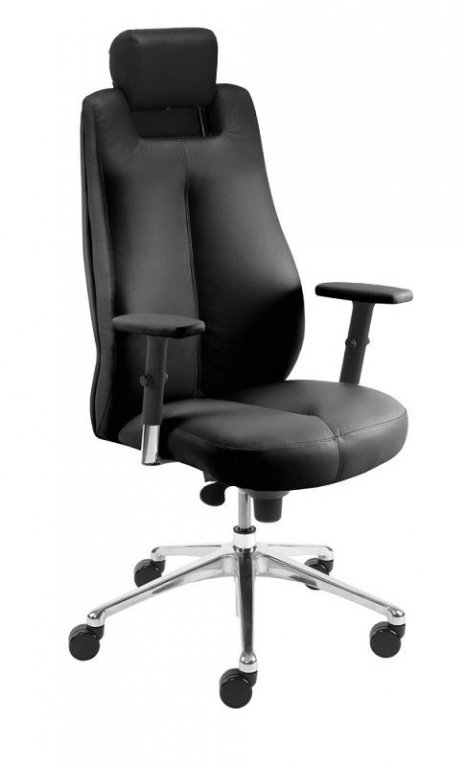                                                                                               Rysunek poglądowy